Тарифы на коммунальные услуги 2022г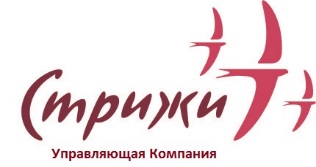 По вопросу установки или замены индивидуальных приборов учета Потребитель вправе обратиться в следующие   организации:1.МУП «Горводоканал», ул. Революции,5, т. 204-99-192.ООО «УК «СТРИЖИ», ул. Кубовая,113, т. 311-06-163. Иную специализированную организацию4. По вопросу замены (установки) индивидуальных приборов учета эл. энергии необходимо обращаться в АО «Новосибирскэнергосбыт» т. 273-98-98ул. Мясниковой, д. 6/1, 6/2, 6/3ул. Мясниковой, д. 6/1, 6/2, 6/3Периодс 01.01.2022по 30.06.2022Периодс 01.07.2022по 31.12.2022ПоставщикОснованиеЭлектроэнергияЭлектроэнергия2,93руб./кВтч3,08руб./кВтчОАО «Новосибирскэнергосбыт»Приказ департамента по тарифам НСО от 16.12.2021 № 519-ЭЭХолодная водаХолодная вода20,35руб./м321,40руб./м3МУПг. Новосибирска «Горводоканал»Приказ департамента по тарифам НСО от 16.12.2021 № 505-ВВодоотведениеВодоотведение15,77руб./м316,58руб./м3МУПг. Новосибирска «Горводоканал»Приказ департамента по тарифам НСО от 16.12.2021 № 505-ВГорячая    водаКомпонент на теплоноситель26,59руб./м3ООО"Новосибирская теплосетевая компания"(ООО «НТСК»)sibgenco.ruГорячая    водаКомпонент на тепловую энергию1673,89руб./ГкалООО"Новосибирская теплосетевая компания"(ООО «НТСК»)sibgenco.ruТепловая энергияТепловая энергия1673,89 руб./ГкалООО"Новосибирская теплосетевая компания"(ООО «НТСК»)sibgenco.ruОбращение с твердыми коммунальными отходамиОбращение с твердыми коммунальными отходами87,19руб./1 человека91,72руб./1 человекаООО «Экология Новосибирск»Приказ Департамента по тарифам НСО                    от 16.12.2021 № 518-ЖКХот 20.10.2017 № 342-ЖКХВзнос на капитальный ремонтВзнос на капитальный ремонт10,07руб. кв.м10,07 руб. кв.мФонд Модернизации ЖКХ ( ОГРН 1105400000430 ИНН: 5406562465)Постановление Правительства Новосибисркой области № 534-п от 21 декабря 2021 г